Publicado en Madrid el 31/05/2023 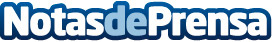 Las empresas se lanzan a la búsqueda y formación del Director de Sostenibilidad, según SproutWorldLa figura del director de sostenibilidad debe reunir muchos conocimientos: leyes, normativas, certificación, innovación, medioambiente y tecnología entre todasDatos de contacto:SproutWorld605065567Nota de prensa publicada en: https://www.notasdeprensa.es/las-empresas-se-lanzan-a-la-busqueda-y Categorias: Finanzas Recursos humanos Sostenibilidad http://www.notasdeprensa.es